Sveučilište u ZadruOdjel za izobrazbu učitelja i odgojiteljaVan Hiele Theory in Mathematical Education / Van Hieleova teorija u matematičkom obrazovanjuZnanstveno-stručni skup s međunarodnim sudjelovanjemKNJIŽICA SAŽETAKA Zadar, 25. - 26. travnja 2019.Odjel za izobrazbu učitelja i odgojiteljaNovi kampus, Ulica dr. F. Tuđmana 24 i, ZadarOrganizator:Sveučilište u Zadru, Odjel za izobrazbu učitelja i odgojiteljaSuorganizator:HUNI, Hrvatska udruga nastavnika istraživačaProgramski odbor:prof. dr. sc. Dijana Vican, Sveučilište u Zadruprof.dr.sc. Michael deVilliers, University of Stellenboschprof.dr.sc. Hannah BarnesMatea Gusić, Učiteljski fakultet, Sveučilište u ZagrebuBranka Antunović Piton, Fakultet za odgojne i obrazovne znanosti, Sveučilište Jurja Dobrile u Pulimr.sc. Nikol Radović, Geodetski fakultet, Sveučilište u ZagrebuNives Baranović, Filozofski fakultet, Sveučilište u SplituOrganizacijski odbor:doc. dr. sc. Maja Cindrić, Sveučilište u ZadruPetar Mladinić, prof.Emilija Matassi BotunacMODELING FUNCTIONS AT SCHOOLMichael deVillersProf Extraordinaire, Research Unit for Mathematics Education at the University of StellenboschThis lecture will focus on the process of modeling and provide a rationale for the importance of using it is a teaching approach towards functions in the school curriculum. Such an approach provides a motivating context and meaning to the study of various functions as models of the real world, as well as a challenging problem-solving context in its own right. Given the availability of computing technology to assist in handling the computational part with ease, more focus and attention can now be given to the first and last steps of the modeling process, namely, the formulation of the model, and the evaluation part. Several examples of modeling linear, quadratic, trigonometric, exponential functions, differential equations, etc. from real world contexts and via simulations will be given.SOME BASIC MISCONCEPTIONS IN ALGEBRAMichael deVillersProf Extraordinaire, Research Unit for Mathematics Education at the University of StellenboschSome research examples from mainly the 1984 Rumeus Algebra Tests as well as results from the Kathleen Hart & Dietmar Kucheman’s book “Children's Understanding of Mathematics: 11-16” will be presented and discussed.  The over-arching framework will be that of the importance for teachers of using a ‘diagnostic teaching’ approach as advocated by Alan Bell and Malcolm Swann. The focus will be identifying and handling misconceptions by giving specific examples from algebra (and functions). One of the techniques to overcome such misconceptions is to create ‘cognitive conflict’. A ‘constructivist’ viewpoint of learning will also be presented during the workshop, i.e. “Math knowledge is constructed, at least in part, through a process of reflective abstraction, and those cognitive structures are under continual development.” Note that this view of learning is not in conflict with the Van Hiele theory of learning, but instead enriches and supplements it be providing a slightly different, yet valuable viewpoint.RAZUMIJEVANJE KONCEPATA FUNKCIJE ZADANE GEOMETRIJSKIM UZORKOM PREMA TEORIJI VAN HIELE-ANives BaranovićFilozofski fakultet Sveučilišta u SplituFunkcija je važan koncept matematičke pismenosti, koji prožima gotovo cijelu matematiku i neophodan je za razumijevanje mnogih drugih koncepata. U našem obrazovnom sustavu koristi se moderna definicija pojma funkcije, Dirichlet-Bourbaki definicija, kojom se opisuje određena interakcija između elemenata dvaju ne praznih skupova. Proces učenja i razumijevanja koncepta funkcije razvija se postupno, a razvoj funkcijskog mišljenja može s opisati kroz pet hijerarhijskih razina van Hieleove teorije. Osnovna karakteristika tog modela je da se razine trebaju savladavati redom, uz odgovarajuće učenje i poučavanje. Razina mišljenja učenika ukazuje na kontekst unutar kojeg učenik može učiti s razumijevanjem, a svaki kontekst ima i svoj jezik izražavanja. Napredovanje podrazumijeva razvoj jezika i promjenu konteksta. Kako bi se razvio odgovarajući proces učenja i poučavanja koncepta funkcije potrebno je prije svega znati razinu mišljenja na kojoj se učenici nalaze i koje aktivnosti mogu provesti. U suprotnom, poučavamo učenike jezikom koji ne razumiju pa ne mogu ni napredovati u razvoju funkcijskog mišljenja. U skladu s tim razmatraju se primjeri uvođenja koncepta funkcije do treće razine te se u okviru van Hielove teorije interpretira uradak studenata pri opisivanju funkcije zadane geometrijskim uzorkom. TEORIJSKI OKVIR ZA RAZVOJ POJMA FUNKCIJE: PRIMJER KVADRATNE FUNKCIJEMatea GusićUčiteljski fakultet Sveučilišta u ZagrebuŽeljka Milin ŠipušMatematički odjel Prirodoslovno matmatičkog fakulteta Sveučilišta u ZagrebuFunkcije se smatraju jednim od najvažnijih pojmova srednjoškolske matematike, nužnim za učenje i razumijevanje matematike. Najizraženija značajka pojma funkcije je raznolikost prikazivanja: grafički, tablicama pridruženih vrijednosti, simbolički i verbalnim opisima. Za uspješnu izgradnju ovog kompleksnog pojma, važno je poticati razvoj svih njegovih aspekata. Uvidom u udžbenike i nastavu praksu može se zaključiti da u hrvatskom obrazovanju dominira aspekt funkcije kao pravila pridruživanja s istaknutim algebarskim pristupom. Imajući to na umu, polazeći od poznatih relevantnih svjetskih teorijskih okvira, razvili smo teorijski okvir koji opisuje razine razvoja pojma funkcije. Okvirom su dani opis i specifični zahtjevi pet uzastopnih razina razvoja pojma. Na izlaganju će se detaljno predstaviti teorijski okvir, te tri do četiri njegove razine primjenjive na srednjoškolskoj razini, i to na primjeru kvadratne funkcije. Svaka razina će se potkrijepiti detaljnim primjerima. ZNAČAJKE AKCIJSKOG ISTRAŽIVANJA U ODGOJNO OBRAZOVNOJ PRAKSIizv.prof.dr.sc. Branko BognarFilozofski fakultet Sveučilišta Josipa Jurja StrossmayeraZa razliku od drugih istraživačkih pristupa koje provode profesionalni istraživači a praktičari im najčešće služe kao izvor podataka ili kao realizatori unaprijed osmišljenih aktivnosti čiji učinci se nastoje istražiti, akcijsko istraživanje provode praktičari. Čak i ako se u akcijsko istraživanje uključe profesionalni istraživači oni u akcijskom istraživanju postaju praktičari. Praktičari preuzimaju aktivnu ulogu u svim etapama akcijskog istraživanja: planiranju, ostvarivanju promjena, prikupljanju, analizi i kritičkoj refleksiji podataka te na kraju u izradi i objavljivanju izvještaja. Time se uklanja razlika između praktičara i istraživača, odnosno praktičari postaju istraživači, a istraživači praktičari. Akcijsko istraživanje podrazumijeva aktivnu ulogu i suradnju svih osoba uključenih u praksu. Tako su u istraživanju „Stvaranje učeničkog časopisa na internetu“  sudjelovali osim učiteljice Vesne Šimić i mene kao pedagoga, učenici kombiniranog odjela, studenti Učiteljskog fakulteta, učitelji – kritički prijatelji i članovi zajednice učenja, roditelji, mještani pa čak i čitatelji tog časopis. Svi uključeni sudionici su na određeni način dali svoj doprinos kvaliteti ostvarenih promjena: Učenici su smišljali i ostvarivali različite novinarske aktivnosti u kojima su im pomagali članovi njihovih obitelji i ostali mještani. Čitatelji, među kojima je bilo novinara, pedagoga, učitelja, rodbine i drugih zainteresiranih posjetitelja učeničkog časopisa na internetu, su svojim gotovo svakodnevnim komentarima poticali učenike i učiteljicu na aktivnosti. Kritički prijatelji među kojima su se isticale učiteljice iz susjednih područnih škola i studenti razredne nastave su pratili nastavne aktivnosti te učenicima i učiteljici davali povratne informacije i sugestije za unapređenje aktivnosti u svezi uređivanja časopisa na internetu. Sve to govori u prilog tvrdnji da se akcijsko istraživanje provodi u suradnji s drugim sudionicima prakse, a ne na njima . RAZVOJ POJMA FUNKCIJE KROZ NASTAVU MATEMATIKE U OSNOVNOJ ŠKOLIMaja CindrićOdjel za izobrazbu učitelja i odgojitelja Sveučilišta u ZadruRazvoj pojma funkcije započinje u najranijoj dobi, a formalno ulazi u nastavu matematike nižih razreda osnovne škole donošenjem Kurikuluma za nastavni predmet matematike za osnovne škole i gimnazije. Usko vezan za koncept algebre, funkcije se u niže razrede uvode kroz prepoznavanje i opisivanje pravilnosti, preko grafičkog predočavanja do formaliziranja u formi linearne i kvadratne funkcije. Kroz nastavnu praksu uvođenje formaliziranog oblika funkcije formulom i grafičkim prikazom nije povezano s ranije usvojenim oblicima reprezentacije funkcije, te stoga izostane razumijevanje punine samog koncepta. U izlaganju će biti predstavljen presjek razvoja koncepta funkcije kroz kurikulumski dokument s osvrtom na mogućnosti povezivanja i objedinjavanja svih aspekata ovog koncepta. Teorijska postavka izgradnje koncepta funkcije temeljit će se na van Hielovoj teoriji kao i teoriji koncepta i konceptualnih polja Gerarda Vergnauda.SAMO JEDAN ZADATAKBranka Antunović-PitonFakultet za odgojne i obrazovne znanosti Sveučilišta Jurja Dobrile u PuliU radu se razmatra didaktička uloga matematičkog zadatka tj. snaga i bogatstvo samo jednog zadatka. Kao polazište za promišljanje razmatra se jedan zadatak s državne mature vezan uz geometrijske sadržaje ( trokut, kutovi, kružnica).Prvi cilj je pokazati kolika je uloga i značaj ovakvih zadataka u razvoju i njegovanju matematičkih procesa, ali i u povezivanju, primjeni  i otkrivanju veza među matematičkim objektima/konceptima.Drugi cilj je ukazati na potrebu oblikovanja i primjene ovakvih zadataka na svim razinama obrazovanja.Promišljamo li kroz Bloomovu taksonomiju i /ili kroz Van Hielove razine  pružaju se nove perspektive “samo jednog zadatka“  . Zadatak  učenicima postaje izazov, a proces učenja i poučavanja  dinamičan,  u skladu s karakteristikama  suvremene nastave. S druge strane  osiguravamo minimalne i nužne uvjete da učenici  prijeđu na slijedeću  Van Hielovu razinu.Sponzori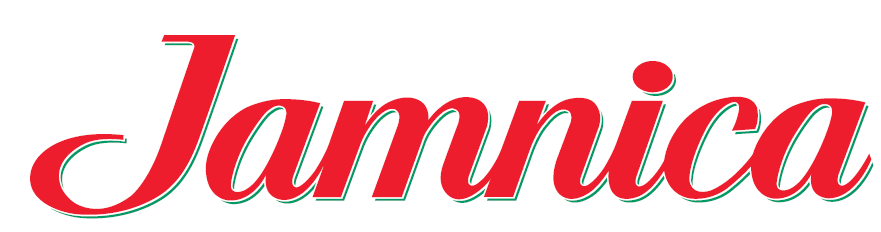 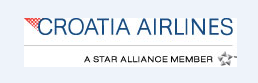 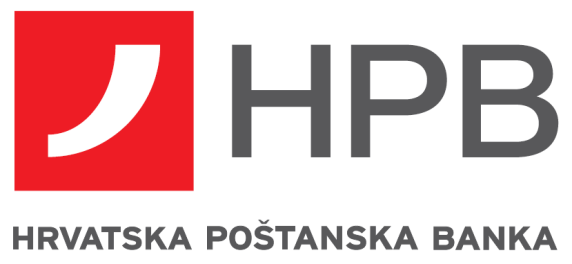 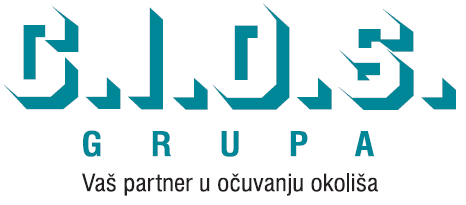 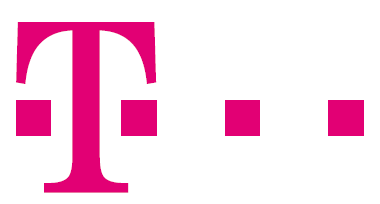 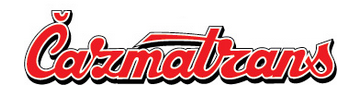 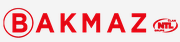 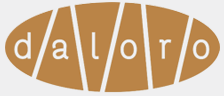 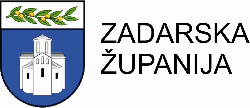 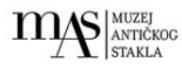 